 DEKLARACJA DOSTĘPNOŚCIPowiatowy Inspektorat Weterynarii w Czarnkowie
Powiatowy Inspektorat Weterynarii w Czarnkowie  zobowiązuje się zapewnić dostępność swojej strony internetowej zgodnie z przepisami ustawy z dnia 4 kwietnia 2019 r. o dostępności cyfrowej stron internetowych i aplikacji mobilnych podmiotów publicznych. Oświadczenie w sprawie dostępności ma zastosowanie
do strony internetowej piw-czarnkow.plData publikacji strony internetowej: 26.01.2016r.Data ostatniej istotnej aktualizacji: 21.10.2021r.Status pod względem zgodności z ustawąStrona internetowa jest częściowo zgodna z ustawą o dostępności cyfrowej stron internetowych i aplikacji mobilnych podmiotów publicznych z powodu niezgodności lub wyłączeń wymienionych poniżej.Treści niedostępneFilmy, znajdujące się na stronie mogą nie posiadać napisów
dla osób niesłyszących i niedosłyszących.Przygotowanie deklaracji w sprawie dostępnościDeklarację sporządzono dnia: 21.10.2021r.Deklarację została ostatnio poddana przeglądowi i aktualizacji dnia: 21.10.2021r.Deklarację sporządzono na podstawie samooceny oraz sprawdzenia narzędziem Tingtun Checker - strona jest zgodna z wymaganiami
na 99.59%.Raport z wynikami przeglądu dostępnościInformacje zwrotne i dane kontaktoweZa rozpatrywanie uwag i wniosków odpowiada:
Wioleta Bogusławska - Koordynator ds. dostępności w Powiatowym Inspektoracie Weterynarii w Czarnkowie
E-mail: sekretariat@piw-czarnkow.plTelefon: 67 255 85 59Każdy ma prawo:zgłosić uwagi dotyczące dostępności cyfrowej strony lub jej elementu,zgłosić żądanie zapewnienia dostępności cyfrowej strony lub jej elementu,wnioskować o udostępnienie niedostępnej informacji w innej alternatywnej formie.Żądanie musi zawierać:dane kontaktowe osoby zgłaszającej,wskazanie strony lub elementu strony, której dotyczy żądanie,wskazanie dogodnej formy udostępnienia informacji, jeśli żądanie dotyczy udostępnienia w formie alternatywnej informacji niedostępnej.Rozpatrzenie zgłoszenia powinno nastąpić niezwłocznie, najpóźniej w ciągu 7 dni. Jeśli w tym terminie zapewnienie dostępności  albo zapewnienie dostępu w alternatywnej formie nie jest możliwe, powinno nastąpić najdalej w ciągu 2 miesięcy od daty zgłoszenia.Skargi i odwołaniaNa niedotrzymanie tych terminów oraz na odmowę realizacji żądania można złożyć skargę do organu nadzorującego pocztą lub drogą elektroniczną na adres:Organ nadzorujący: Rzecznik Praw ObywatelskichAdres: al. Solidarności 77 00-090 WarszawaE-mail: biurorzecznika@brpo.gov.plTelefon: (22) 55 17 700Skargę można złożyć również do Rzecznika Praw Obywatelskich .Informacja dla osób doświadczających trwale lub okresowo trudności w komunikowaniu się
1. PIW zapewnia możliwość korzystania przez osoby uprawnione  z pomocy wybranego tłumacza języka migowego lub tłumacza-przewodnika.
2. PIW zapewnia dostęp do świadczenia usług tłumacza PJM (polskiego języka migowego), SJM (systemu językowo-migowego) i SKOGN (sposobu komunikowania się osób głuchoniewidomych).
3. Świadczenie jest bezpłatne dla osoby uprawnionej, będącej osobą niepełnosprawną w rozumieniu ustawy z dnia 27 sierpnia 1997 r. o rehabilitacji zawodowej i społecznej oraz zatrudnianiu osób niepełnosprawnych (t.j. Dz. U. z 2020 r. poz. 426 z późn. zm).
4. Osoba uprawniona jest zobowiązana zgłosić chęć skorzystania ze świadczenia ze wskazaniem wybranej metody komunikowania się, co najmniej na 3 dni robocze przed planowanym terminem jego realizacji, z wyłączeniem sytuacji nagłych, w miarę możliwości, na załączonym wniosku – bezpośrednio w urzędzie, z użyciem poczty elektronicznej, faksu, ePUAP lub telefonicznie.
5. PINB udostępnia dokumenty niezbędne do załatwienia sprawy, w formie dostępnej dla osób uprawnionych, na ich wniosek.Dostępność architektoniczna1. Wejście główne do budynku przystosowane dla osób niepełnosprawnych (podjazd).2. Wejścia do toalet i same toalety nie są dostosowane dla osób niepełnosprawnych.3. Istnieje możliwość umówienia bezpośredniego spotkania z interesantem przed budynkiem lub na parterze.
Plan działań na rzecz poprawy zapewniania dostępności osobom ze szczególnymi potrzebami na lata 2020-2021Raport o stanie zapewniania dostępności podmiotu publicznegoETR - tekst łatwy do czytania
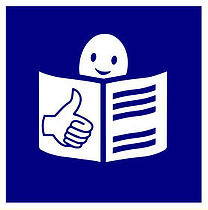 